Náměty na výtvarnou práci s dětmi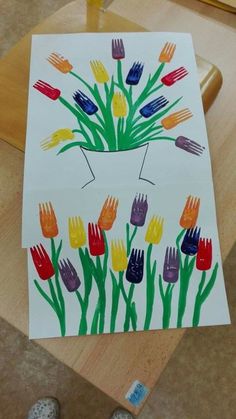 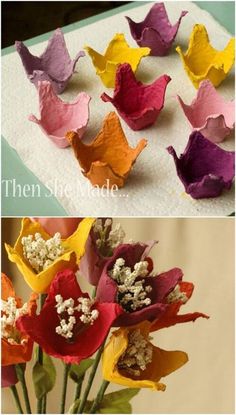 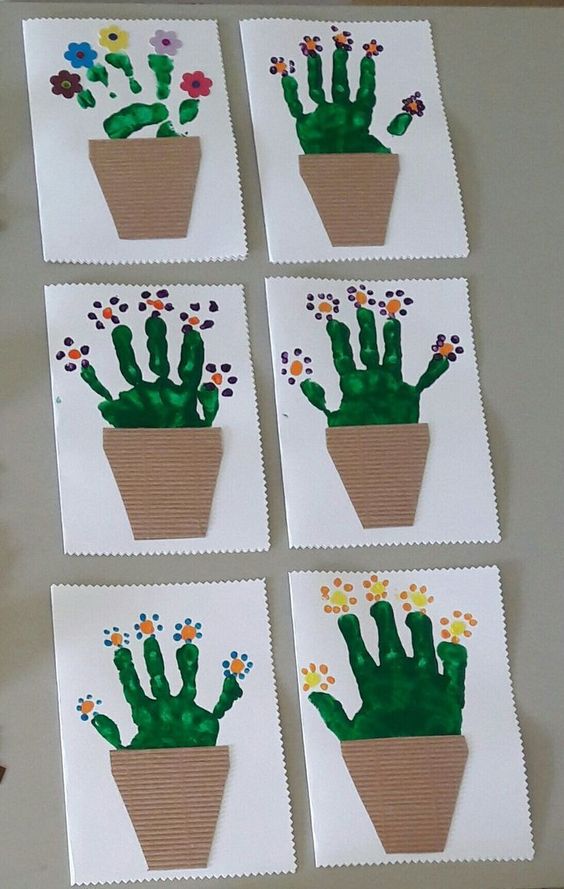 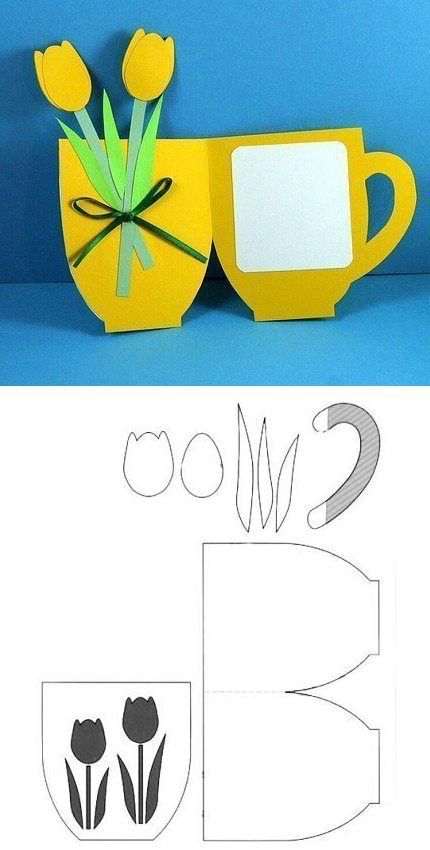 